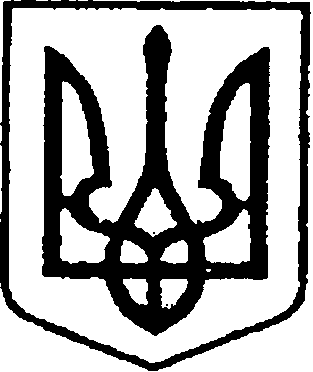 УКРАЇНА ЧЕРНІГІВСЬКА ОБЛАСТЬН І Ж И Н С Ь К А    М І С Ь К А    Р А Д АВ И К О Н А В Ч И Й    К О М І Т Е ТР І Ш Е Н Н ЯВід «30» грудня 2021 р.   	                   	м. Ніжин	                            № 500         Про розміщення тимчасовихспоруд у м. Ніжині    	Відповідно до ст.ст. 30, 52, 53, 59, 73 Закону України «Про місцеве самоврядування в Україні», Законів України «Про благоустрій населених пунктів», «Про регулювання містобудівної діяльності», Постанови Кабінету Міністрів України від 15 червня 2006 р. № 833 «Про затвердження Порядку провадження торговельної діяльності та правил торговельного обслуговування на ринку споживчих товарів» Наказу Міністерства регіонального розвитку, будівництва та житлово-комунального господарства України від 21 жовтня 2011р. № 244 «Про затвердження Порядку розміщення тимчасових споруд для провадження підприємницької діяльності», «Порядку здійснення роздрібної торгівлі через дрібнороздрібну торговельну мережу шляхом використання автомагазинів, автокафе, авторозвозок, автоцистерн», затвердженого рішенням Ніжинської міської ради від 18.08.2015 року № 17-70/2015 зі змінами та доповненнями, розглянувши заяви фізичних осіб-підприємців та узгоджені із відповідними службами матеріали щодо розміщення тимчасових споруд (протокол засідання комісії з погодження розміщення тимчасових споруд та засобів пересувної дрібно-роздрібної торговельної мережі на об’єктах благоустрою), виконавчий комітет Ніжинської міської ради вирішив:     1. Затвердити висновки (рекомендації) комісії викладені у протоколі засідання комісії з погодження розміщення тимчасових споруд та засобів пересувної дрібнороздрібної торговельної мережі на об’єктах благоустрою від         24.12.2021 року та паспорт прив’язки реєстраційний №10-29/28 щодо розміщення фізичній особі-підприємцю Парубець Вікторії Олександрівні  тимчасової споруди для провадження підприємницької діяльності (павільйон для торгівлі), загальною площею 30,0 кв.м. за адресою: м. Ніжин, вул. Московська, 21-У терміном на 3 роки, але не більше ніж до початку моменту реконструкції вул. Московська, за місцем розташування об’єкта благоустрою.     1.2. Фізичній особі-підприємцю Парубець Вікторії Олексндрівні у 3 - денний термін з дня прийняття даного рішення укласти з уповноваженим органом – КП «Оренда комунального майна» договір щодо пайової участі в утриманні об’єкта благоустрою.      У разі невиконання пункту 1.1. рішення, пункт 1 даного рішення втрачає чинність.     2. Затвердити висновки (рекомендації) комісії викладені у протоколі засідання комісії з погодження розміщення тимчасових споруд та засобів пересувної дрібнороздрібної торговельної мережі на об’єктах благоустрою від         24.12.2021 року та внести зміни в договір № 85 щодо пайової участі в утриманні об’єкта від 08 липня 2021 року укладеного з фізичною особою- підприємцем Переднім Дмитром Івановичем на розміщення тимчасової споруди загальною площею 29,75 кв.м., за адресою: м. Ніжин, вул. Шевченка, біля буд. 126 в частині функціонального використання об’єкта благоустрою, а саме з торгівлі на надання побутових послуг з 01.01.2022 року.     2.1. Фізичній особі-підприємцю Передньому Дмитру Івановичу у 3-денний термін з дня прийняття даного рішення підписати з уповноваженим органом – КП «Оренда комунального майна» додаткову угоду на зміну функціонального використання об’єкта благоустрою.      У разі невиконання пункту 2.1. рішення, пункт 2 даного рішення втрачає чинність.     3. Комунальному підприємству «Оренда комунального майна» здійснювати контроль за дотриманням заявником  вимог «Порядку здійснення роздрібної торгівлі через дрібнороздрібну торговельну мережу шляхом використання автомагазинів, автокафе, авторозвозок, автоцистерн».     4. Директору КП «Оренда комунального майна» Шумейко О.М. забезпечити оприлюднення даного рішення на сайті Ніжинської міської ради протягом п’яти робочих днів з дня його прийняття.     5. Контроль за виконанням рішення покласти на першого заступника міського голови з питань діяльності виконавчих органів ради Вовченка Ф.І.Головуючий на засіданні виконавчогокомітету Ніжинської міської ради	перший заступник міського голови з питаньдіяльності виконавчих органів ради	         		          Федір ВОВЧЕНКО